KARNATAKA VETERINARY ANIMAL AND FISHERIES SCIENCES UNIVERSITY, BIDAR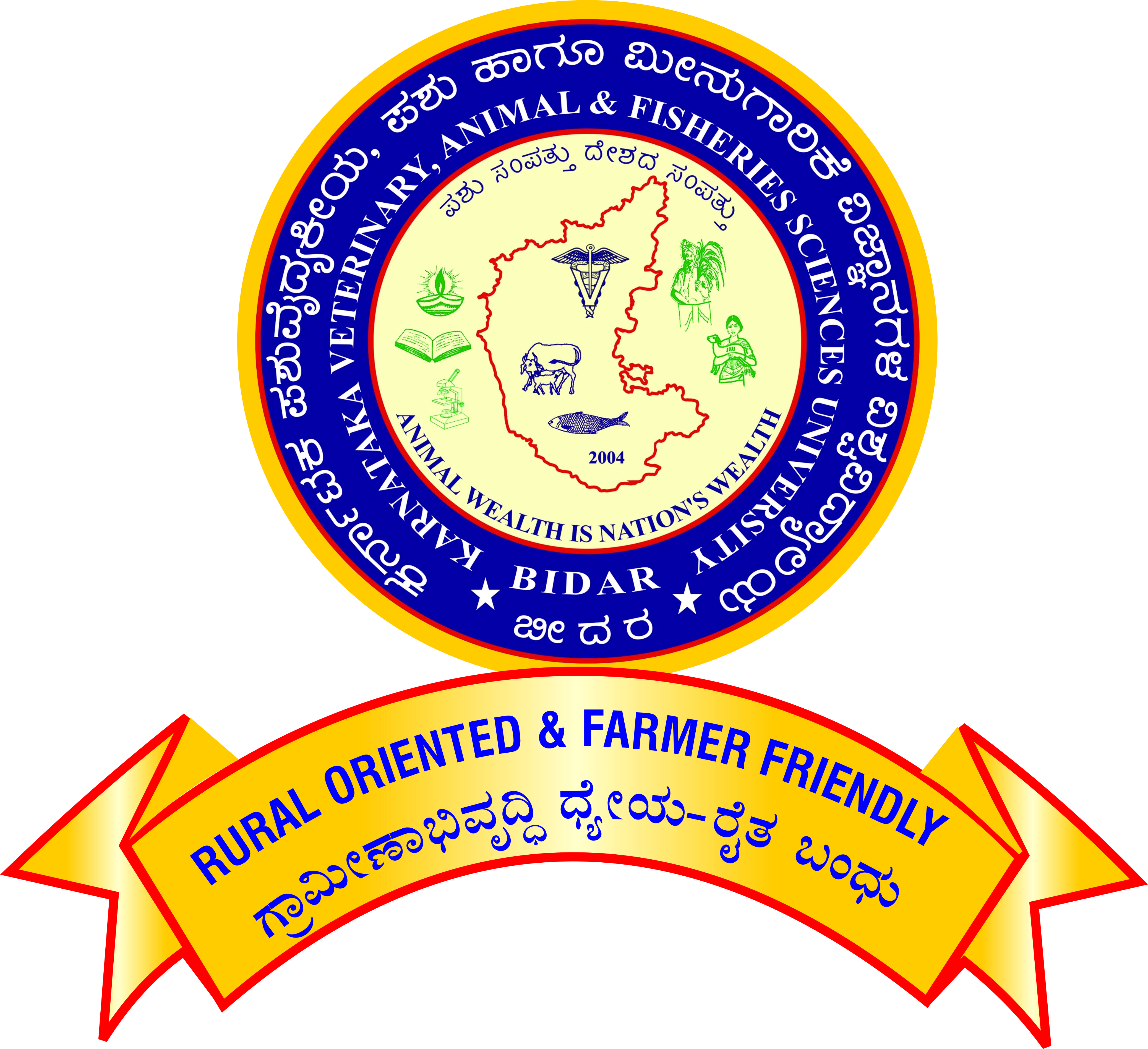 APPLICATION FOR PROMOTION OF TEACHERS UNDER CAREER ADVANCEMENT SCHEME – 2016 For promotion from Associate Professor (Academic Level 13A) to Professor (Academic Level 14)[Note: All the claims shall be supported by relevant letters/certificates issued by concerned dean/controlling officer]1. Name				:	2. Designation and Address	:	3. Name of the Department/	:    Section/Unit/Scheme4. Date of Birth			:	5. Academic Qualification :6. Date on which Ph.D. degree Completed	:7.  8.  Date of completion of 3 years’ service	 :         in the cadre of Associate Professor          (Academic Level 13A/AGP 9000)9. Employment record:Service within the universityb. Service outside the university 10. Eligibility for PromotionHave you published a minimum of ten publications in the peer-reviewed journals or ICAR/UGC-listed journals, out of which three research papers have been published during the assessment period?  												Yes/No                                                                                         If yes furnish details as follows and enclose copy of the sameHave you guided as Chairman / Member for at least one Ph.D candidate/Master’s degree candidate OR published three research or review article within first three authors other than publication required during assessment period?			 Yes/No        If yes furnish the details11. Details of Work Performance:Areas in which the scientist/teacher made some mark including the specific Achievements in teaching/ research/Extension/corporate activities (administration and management) during the assessment period.A) Teaching:	ai. Courses taughti)  Bachelor level:ii)  Master level:iii)  Ph.D. level:iv). Diploma courses:aii) Experiential Learning Course, HOT/RAWE/Industrial training/ Entrepreneurship:b). Guidance to PG students as Chairman of the Advisory CommitteeCompleted Masters Students		:Completed Ph. D. Students		:c). Guidance to PG students as Member of the Advisory CommitteeCompleted Masters Students		:Completed Ph. D. Students		:d). Teaching Aids developed (manuals/ 		:laboratory manuals, READY manuals/Internship/Industrial training manuals).B). Research:Externally funded projectsNote: The Project shall be completed/in operation and Funds must be released.Patents / varieties / prototypes / technologies developed / breeder quality seeds productioni) As PI			:ii) As Co-PI			:Monitoring of the research/extension projects such as RKVY and other GoI/GoK Projects (Other than Externally Funded Projects).Guiding project works of 1 month and above:i) Head/Farm Superintendent in Research & Information Centers/Vaccine/Antigen production units/Disease investigation Section. 							:ii) Working in the research & Information      	:                Centers as Scientist/TeacherInternal Revenue Generation (Applicable only for LRIC/FRIC/RRDL to be certified by Director of Research)		:C) Extension:Transfer of technologies (farm trails/ 			:Field days/ Krishi Melas/ Demonstrations/Exhibition/ Discussion meeting/ on-farmTesting/ on campus official consultancy conductedTraining programme organized:Duration:  upto 1 week	i) As Coordinator 				:	ii) As Associate Coordinator		:Duration: more than one week:	i) As Coordinator 				:	ii) As Associate Coordinator		:As Resource Person in the training Programme	: 				Number of Lectures:Official Diagnostic visit to farmer’sfields:        /On-farm/ Units/Radio/TV talk/Expert	Service/ Consulting/Visitors extensionFeedback to research/ Contribution to Package of practicesClinics/ Diagnostic/ Farm Work/ Head:        of EEC/ (Other than teaching)Published work during the assessment periodResearch Publications:Professional Book published/Edited (Minimum of 64 pages-Only with ISBN No.)Recognized publishers Chapters in standard booksResearch / Extension bulletinResearch note /communication in a journal / Presentation or abstract in symposium seminar / workshop / training manual /popular article / leaflet proceedings of the workshopIII. Awards/Peer Recognition (During the assessment period)Awards from recognized International organizations like FAO, OIE/WoAH, WHO, IDF etc				  		:National awards by Govt. Institutions 		:Recognized State awards / University awards 	:Professional society award				:Other awards by registered organization 		:Peer Recognition (Special assignments (International organizations, overseas and special national assignments / consultancies) :IV. Corporate Responsibilities / Other activities during the assessment period:V. Outstation Service Details	:VI. Details of working in newly established colleges (W.e.f. 11-08-2018)Indicate three best contributions made (research /teaching /    Extension/corporate activities (Administration and management) during the assessment period.Any other significant achievement during the assessment period (with documents)Signature Verified that the information provided by the scientist/teacher is correct.Degree / DiplomaDiscipline/SubjectUniversity/ BoardMonth/Year of passingMarks/ OGPAobtainedRemarksDate of joining duty at KVAFSU, BIDAR as Assistant Professor in the Academic Level 12/AGP 8000   :Date of joining duty at KVAFSU, BIDAR as Associate Professor in the Academic Level 13A/AGP 9000   :Place of work with full addressDesignation / Post heldScale of PayPeriodPeriodNature of dutiesPlace of work with full addressDesignation / Post heldScale of PayFromToNature of dutiesPlace of work with full addressDesignation / Post heldScale of PayPeriodPeriodNature of dutiesPlace of work with full addressDesignation / Post heldScale of PayFromToNature of dutiesSr. No.AuthorsTitle of the publicationYearVolume and page numbersCourse titleYear & ClassCourse No.Cr.Hrs.SemesterIndependently or Jointly withAcademic Year:Academic Year:Academic Year:Academic Year:Academic Year:Academic Year:Course titleYear & ClassCourse No.Cr.hrSemesterIndependently or Jointly withAcademic Year:Academic Year:Academic Year:Academic Year:Academic Year:Academic Year:Course titleYear & ClassCourse No.Cr.hrSemesterIndependently or Jointly withAcademic Year:Academic Year:Academic Year:Academic Year:Academic Year:Academic Year:Course titleYear & ClassCourse No.Cr.hrSemester  Independently or Jointly withAcademic Year:Academic Year:Academic Year:Academic Year:Academic Year:Academic Year:Sl.NoTitleFunding agencyBudgetYear of startYear of completionAs  PI /Co-PISl.NoTitleFunding agencyBudgetYear of startYear of completionInvolved as  Sl NoTitleDurationPlace and DateOrganized byCoordinator/Associate CoordinatorSl NoTitleDurationPlace and DateOrganized byCoordinator/Associate CoordinatorSl NoPlace and DateType of EventTitle of TrainingTopic DiscussedOrganized bySlNoName of Author(s)in orderYearTitle of the paperName of the journal(Vol. No., issue no & page no)NAAS RatingSr No.Post heldPlace of WorkPeriod of servicePeriod of servicePlace/City Class (A/B/C)Sr No.Post heldPlace of WorkFromToPlace/City Class (A/B/C)Sr No.Post heldPlace of WorkPeriod of servicePeriod of serviceSr No.Post heldPlace of WorkFromToSignature of theHead of the DepartmentSignature of theControlling Officer